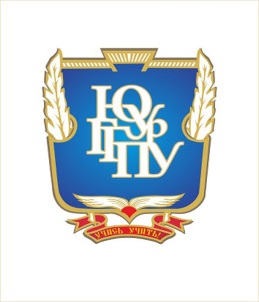 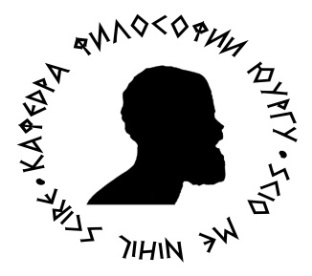 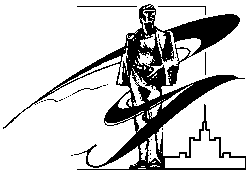 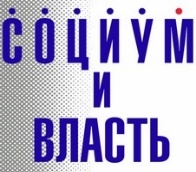 PROGRAMSummer philosophical seminar“Philosophical practice (counseling):the analysis of world and Russian experience” July 26th – August 4th 2017Republic of Crimea, Koktebel, boarding house “Blue Bay”The organizing committee:Chairman of the organizing committee: Sergey Borisov, PhD in Philosophy, professor of SUSHPU and SUSU Co-chairman of the organizing committee: Elena Grednovskaya, PhD in Philosophy, associate professor of SUSU Члены оргкомитета:Vladimir Gladyshev, PhD in Philosophy, professor of SUSUArthur Dydrov, PhD in Philosophy, associate professor of SUSU Regina Penner, PhD in Philosophy, associate professor of SUSU Svetlana Reschikova, PhD in Philosophy, associate professor of SUSU Kirill Rezvushkin, PhD in Philosophy, associate professor of SUSU Ekaterina Milyaeva, Senior Lecturer of SUSUVasilisa Klenovskaya, assistant of SUSUSummer philosophical seminar will be held on the Black Sea at the height of summer in the place that is symbolic for every Russian intellectual – Koktebel. Koktebel was known as the meeting place for creative Russian intellectuals at the beginning of the twentieth century in the Maximilian Voloshin’s house (the poet and artist of Russia). This is a symbolic place which is forever linked to the whole galaxy of names of Russian poets, painters, writers and philosophers. The unique combination of beautiful nature of the Black Sea coast with the intellectual heritage of Koktebel were determined the choice of the place for our seminar. The purpose and problems of the seminarthe presentation of new ideas in the field of philosophical practice (counseling), the exchange of these ideas and the development of the perspective program of their use in Russia;the enrichment of traditional philosophical problems with new themes and research tasks, the updating the connection of philosophy with the world of everyday life;the spreading and popularization of philosophical knowledge and methods of philosophizing in the conditions of modern culture;the foundation of Russian Association of Philosophical Practitioners;the acquaintance of Russian scientists and general public with the foreign and domestic experience of using philosophical tools to solve actual problems of human existence in the world of everyday life;the using of the experience of philosophical practice in the field of education.LocationRepublic of Crimea, Koktebel, Boarding House “Blue Bay” (Lenin st., 120), Conference Room.Regulations of speeches1) Speech with a mini-lecture - 30 minutes.2) Conducting a workshop - 40 minutes.3) Speech at the round table - 10 minutes.4) Participation in discussion - 5 minutes.Registration feeParticipation in the event is possible in 2 forms: a) as a guest with the right to participate in the round tables and workshops (there is no registration fee); b) as a speaker with the subsequent publication of the article (registration fee is 3,000 rubles).The registration fee includes: a) rent of a conference room; b) providing and organizing events; c) a coffee break during each working day; d) editorial services for the publication of articles (up to 10 pages). Schedule of events July 26 (Wednesday)There will be arrival and accommodation of the seminar participantsJuly 27 (Thursday) Theme of the day “Philosophical and Psychological Foundations of Philosophical Practice”14:00-14:30 – Opening of the seminar. Organizational matters.Moderator: Sergey Borisov (Chelyabinsk)14:30-16:00 – Mini-lectures:Svetlana Dinaburg (Perm). Philosophical Practice and Psychotherapy: general and special.Sergey Borisov (Chelyabinsk). Dasein-analysis as a Philosophical Practice: philosophical grounds and meditative exercises.Nikolay Omelchenko (Volgograd). Philosophical Reflection as a Therapy (poster presentation).16:30-18:00 – Workshops “Philosophical Practice and Existential Psychotherapy”Kirill Rezvushkin, Regina Penner (Chelyabinsk)19:00-22:00 – Joint Dinner.July 28 (Friday)Theme of the day “Philosophical Practice: Therapeutic and Developing Approaches”14:00-14:45 – Mini-lecture:Vladimir Gladyshev (Chelyabinsk). Discourse of Philosophical Aspects of the Works of Fiction as a Form of Philosophical Practice.15:00-16:00 – Round table “Variety of forms and methods of philosophical practice: typology and structure”. Moderator: Kirill Rezvushkin (Chelyabinsk)Video presentation by Ran Lahav (Hardwick, USA)16:30-18:00 – Workshop “The Socratic Dialogue: the Art of Asking Questions”.Andrei Makarov (Volgograd). July 29 (Saturday)Theme of the day “Philosophical Practice in Education”14:00-16:00 – Mini-lectures:Nadia Ilyushenko (Minsk). Forms of Philosophical Practice in the Framework of Formal and Informal Education.Olesya Blinova (Yekaterinburg). Development of Logical Thinking in the Schoolchildren as a Variant of Philosophical Practice. 16:30-18:00 – Round table “Forms of Philosophical Practice in Education: practical experience and development prospects”. Moderator: Elena Grednovskaya (Chelyabinsk)Video presentation by Lydia Amir (Tel-Aviv, Israel).  Presentations of the Philosophy Department of SUSU and VolSU “Forms of Philosophical Practices in Education” (Chelyabinsk, Volgograd). July 30 (Sunday)Theme of the day “Philosophical Practice and Media Space"14:00-16:00 - Round table “Philosophical Practice and the Internet”.Moderator: Irina Kamalieva (Chelyabinsk).16:30-18:00 – Workshops:“Philosophical Practice and Applied Scientific Research". Ekaterina Milyaeva, Arthur Dydrov (Chelyabinsk);“Poetic Translation as a Practice of Self-knowledge in Modern Media Reality”.  Elena Grednovskaya, Kirill Rezvushkin, Vasilisa Klenovskaya (Chelyabinsk). 31 July (Monday)There will be the Excursion Day.20:00-22:00 – Philosophical Meditations, Companionship.August 1 (Tuesday)There will be a visit to the Seminar by Andrei Makarov on Socratic Dialogue and Hermeneutics “Problems of Philosophical Axiology” (Republic of Crimea, Shchebetovka). 20:00-22:00 – Philosophical Meditations, Companionship.2 August (Wednesday)There will be the Excursion Day.20:00-22:00 – Philosophical Meditations, Companionship.3 August (Thursday)14:00-16:00 – Closure of the Seminar. Summarize.Moderator: Svetlana Reschikova (Chelyabinsk) 19:00-22:00 – Joint Cocktail.4 August (Friday)There will be departure of participants of the seminar.Reference for the e-mail: borisovsv69@mail.ru (with note: Summer Seminar).